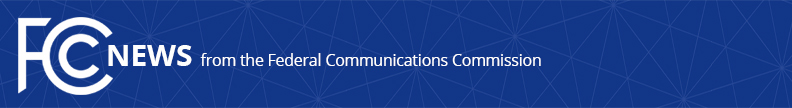 Media Contact: Robin Colwell, (202) 418-2300Robin.Colwell@fcc.govFor Immediate ReleaseSTATEMENT OF COMMISSIONER MICHAEL O’RIELLY ON Senate Committee consideration of Senator Sullivan’s USF Process Simplification EffortsWASHINGTON, June 29, 2017. — “I applaud Senator Sullivan and the Senate Commerce Committee for legislative efforts to have GAO consider potential ways to simplify the USF application process and require the Commission to implement any resulting recommendations.  Duplicative or unnecessary FCC filing requirements drain resources from broadband deployment, and this review could also be a good platform to stomp out useless and redundant USAC internal procedures, which harm applicants and eventual recipients.  It’s likely to also provide further impetus to put the entire USF administration contract out for bid.”###
Office of Commissioner Mike O’Rielly: (202) 418-2300Twitter: @mikeofccwww.fcc.gov/leadership/michael-oriellyThis is an unofficial announcement of Commission action.  Release of the full text of a Commission order constitutes official action.  See MCI v. FCC, 515 F.2d 385 (D.C. Cir. 1974).